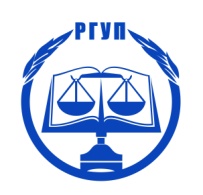 Ростовский филиалФЕДЕРАЛЬНОГО ГОСУДАРСТВЕННОГО БЮДЖЕТНОГО ОБРАЗОВАТЕЛЬНОГО УЧРЕЖДЕНИЯ ВЫСШЕГО ОБРАЗОВАНИЯ«Российский государственный университет правосудия»(г. Ростов-на-Дону)ИНФОРМАЦИОННОЕ ПИСЬМОУважаемые коллеги!Приглашаем вас принять участие в работеIII Международной научно-практической конференции«Актуальные проблемы развития цивилистического процесса».Конференция состоится 14 апреля 2020 года в Ростовском филиале ФГБОУВО «Российский государственный университет правосудия» (г. Ростов-на-Дону, пр. Ленина, 66).К участию приглашаются профессорско-преподавательский состав, практикующие юристы, аспиранты и студенты магистратуры. Работа конференции будет организована по следующим направлениям.История развития гражданского судопроизводства;Источники и принципы цивилистического процесса;Современное состояние гражданского процесса;Современное состояние арбитражного процесса;Современное состояние административного судопроизводства;Перспективы развития цивилистического процесса.Порядок проведения конференции:	09.30– 10.00 – регистрация участников;	10.00 – 10.15 – приветственное слово;	10.15 – 13.30 – работа конференции;	13.30 – 14.00 – перерыв;	14.00 – 15.45– работа конференции;	15.45 – 16.00 – подведение итогов.Условия участия:Допускается заочное участие.По итогам конференции планируется издание сборника научных статей с последующим размещением в РИНЦ.Оплата проезда, проживания и питания участников – за счет отправляющей стороны. Регистрационные взносы не предусмотрены.В случае заинтересованности в участии просим в срок до 4 апреля 2020 года включительно направить заявку на участие, оформленную в соответствии с приложением № 1, а также тексты, предлагаемые к публикации в сборнике, оформленные в соответствии с приложением № 2.Представление одним участником более одного доклада не допускается.Направление автором рукописи в Ростовский филиал ФГБОУВО «Российский государственный университет правосудия» означает его  безвозмездное предоставление Ростовскому филиалу ФГБОУВО «Российский государственный университет правосудия» права на использование его произведения / любой его части в печатной и электронной версиях (в том числе включение в различные базы данных, информационные системы и системы научного цитирования), импорт оригинала или экземпляров произведения, а также согласие на обработку персональных данных автора и прочие работы с привлечением третьих лиц, связанные с популяризацией произведения.Оргкомитет оставляет за собой право не публиковать доклады, не отвечающие тематике конференции и требованиям к оформлению.Требования к оформлению докладов:Объем представляемого текста: от 6 до 10 страниц;К опубликованию принимаются только оригинальные авторские тексты;Материалы представляются в электронном виде;Параметры страницы: формат А4 (210x297 мм); поля: верхнее, нижнее, левое и правое – 2 см;Параметры текста: шрифт –Times New Roman; стиль Обычный; интервал полуторный; отступ 1,25; кегль – 14; Сноски - постраничные, оформляются, как и основной текст, 12 кегль. При прямом или косвенном цитировании обязательно указание страниц источника;Список литературы оформляется в алфавитном порядке;В списке литературы нормативные правовые акты не указываются;Страницы статьи не нумеруются;К статье прилагаются скриншоты отчёта системы «Антиплагиат»;Цитирование научных трудов из сборников, изданных по результатам научных конференций «Актуальные проблемы цивилистического процесса» 2018 и 2019 года приветствуется. (https://elibrary.ru/item.asp?id=35051653 https://elibrary.ru/item.asp?id=39168028)Порядок оформления:фамилия и инициалы автора, должность, место работы, ученая степень, ученое звание, город, страна, адрес электронной почты - полужирный курсив, выравнивание по правому краю;название статьи – по центру;после пропущенной строки располагается текст;номера библиографических ссылок в тексте выполняются в виде подстрочных сносок - постранично по ГОСТУ Р 7.0.5-2008.Имя файла, отправляемого по е-mail (gpp.kafedra2015@yandex.ru), пишется русскими буквами и состоит из слов «конференция» и Ф.И.О. первого автора, например: Конференция Петров И.В.Контактная информация:Телефон: (863)297-57-14 (доб. 158) - Заместитель заведующего кафедрой гражданского процессуального права РФ ФГБОУВО «РГУП», к.ю.н. Лусегенова Зинаида Сергеевна;Доцент кафедры гражданского процессуального права РФ ФГБОУВО «РГУП», к.ю.н., доцент Самсонов Николай Владимирович;Телефон: (863) 237-44-57 (доб. 174) – Заместитель директора по научной работе, к.ю.н., доцент Коблева Мария Мухадиновна.Адрес электронной почты: gpp.kafedra2015@yandex.ru.Приложение 1ЗАЯВКА НА УЧАСТИЕв работе III Международной научно-практической конференции:«Актуальные проблемы развития цивилистического процесса»Приложение 2Иванов И.И.,доцент кафедры гражданского праваРостовского филиала ФГБОУВО «РГУП»кандидат юридических наук, доцентг. Ростов-на-Дону, Россия,ivanovivannauka@mail.ruАктуальные проблемы административного судопроизводстваВ современный период развития нашего общества, реализация норм административного судопроизводства является одной из самых актуальных задач государственно-правовой деятельности.Список литературы:Лусегенова З.С. «Гражданский процесс – кодекс социальной ответственности» / Актуальные проблемы развития цивилистического процесса. Сборник научных статей международной научно-практической конференции. 2018. С. 57-64. Самсонов Н.В. «Международное право и система источников гражданского процессуального права» / Актуальные проблемы развития цивилистического процесса. Сборник научных статей II международной научно-практической конференции. 2019. С. 16-19. 1.Фамилия, Имя, Отчество2.Страна, область (республика, край), город3.Место работы4.Должность5.Ученое звание, учёная степень 6.Название доклада8.Контактный телефонe-mail9.Форма участия10.Необходимость оборудования для изложения материала да\нет